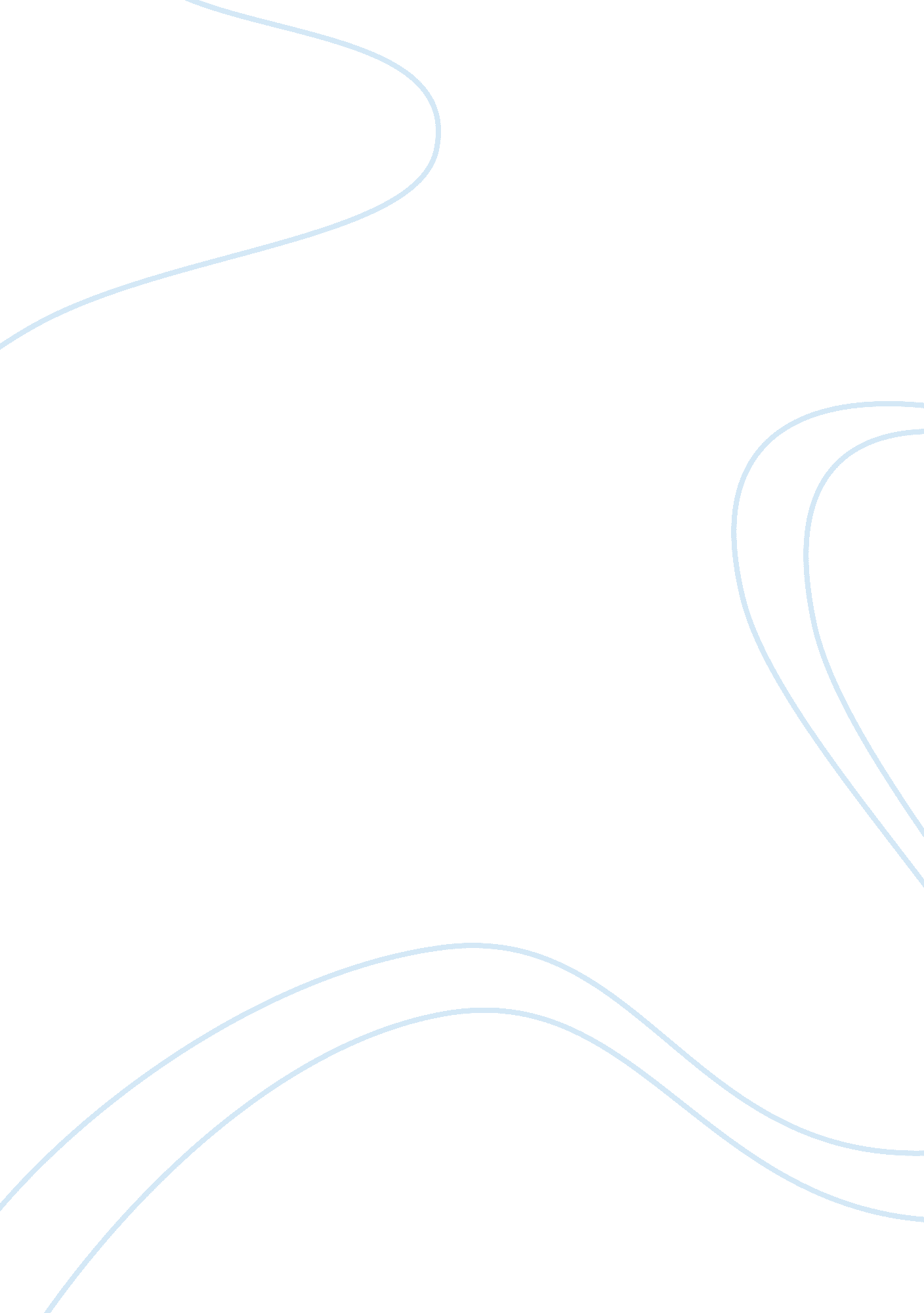 The importance of integrity, trust and honesty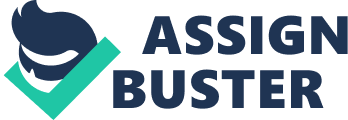 An honest person is usually genuine, real, and true. Living an honest life with integrity entails living openly and revealing your true self to other people. The absence of honesty hinders the development of meaningful relationships. Honesty, therefore, perpetuates self-respect as well as respect for others. It imbues life with candor and openness. A dishonest person destroys the trust of the people around them. Honesty and integrity eventually yield trust. 

Trust is important as it perpetuates self-confidence. It is a key ingredient in any relationship, whether personal or professional. Trust is a crux in developing credibility. Thus, a lack of trust eliminates credibility. Lack of trust also destroys the foundation upon which a relationship could be built. 

Being a person of integrity, on the other hand, is very important. Such a person never hides anything from the people around them. They are strong and perfect in their lives. Apparently, integrity promotes happiness. 

It is therefore important to develop honesty and integrity. This way, trust develops. People are able to believe us, and we are able to believe them. 